«ПЛИТА ГАЗОВАЯ ПРОМЫШЛЕННАЯПаспорт и руководство по эксплуатации.Ф3ПГ/600 (настольный вариант)    □Ф2ПГ/600 (на стенде)    □Ф3ПГ/600 (на стенде)    □Ф2ПДГ/600 (с духовкой)    □Ф3ПДГ/600 (с духовкой)    □«ПЛИТА ГАЗОВАЯ ПРОМЫШЛЕННАЯ»Данное «Руководство по эксплуатации» распространяется на плиты газовые промышленные трех конфорочные настольный вариант (Ф3ПГ/600);двух – трех конфорочные на стенде (Ф2ПГ/600,  Ф3ПГ/600);двух – трех конфорочные с духовкой (Ф2ПДГ/600, Ф3ПДГ/600);Содержание РЭ:Общие указания.Изделие выпускается для работы на природном газе (метан) ГОСТ5542-87,  20448-90, с номинальным давлением 1274 Па или 1960 Па. Подключение к газовым сетям и перевод изделия на сжиженный газ (пропан-бутан) ГОСТ 20448-90, с номинальным давлением 2940 Па, производится специалистом газовой службы. Изделие предназначено для эксплуатации в отапливаемом помещении с диапазоном температур окружающего воздуха от +10°С до 35°С, относительной влажности (без конденсации) воздуха 80%при 20°С, при условии гарантированного проветривания или наличия вытяжной вентиляции, атмосферном давлении от 84 до 107 кПа (от 630 до 800 мм рт. ст.)Духовка должна подключатся к электросети аттестованным специалистом, имеющим допуск для работы с электрооборудованием напряжением до 1000В.При покупке плиты требуйте проверку комплектности.Плита устанавливается на устойчивом, горизонтальном несгораемом основании. При длительных перерывах в эксплуатации (на ночь) отключать плиту и духовку от сетей газоснабжения  и электроснабжения. Оберегайте изделие от ударов и небрежного обращения. При нарушении потребителем правил, изложенных в настоящем руководстве по эксплуатации, плита гарантийному ремонту не подлежит.  Общий кран подачи газа к плите должен находится на видном легкодоступном местеПлита изготовлена в климатическом исполнении УХЛ-4 ГОСТ 15150.Назначение изделия.Плита предназначена для тепловой обработки продуктов: варку, жарение, тушение, и т.п.Духовка предназначена для тепловой обработки пищевых продуктов на профессиональных кухнях.Духовка рассчитана на применение функциональной емкости 530х325 мм, что соответствует стандарту ГОСТ 28116-95.Все корпусные элементы выполнены из пищевой нержавеющей стали, что позволяет использовать данную установку в системе общественного питания.Приобретая нашу плиту, внимательно ознакомитесь с руководством по эксплуатации. Это поможет Вам успешно ее использовать в Вашей профессиональной деятельности.Предприятие «Гриль-Мастер» постоянно совершенствует конструкцию изделий, поэтому внешний вид и технические характеристики изделия могут отличаться от указанных в данном руководстве без ухудшения потребительских свойств.Технические характеристики изделия.Технические характеристики плит представлены в таблице  приложение 2 стр.15.Комплект поставки.Комплект поставки плит указан в таблице  приложение 3 стр. 16. Устройство и принцип работы.Плита изготовлена в модульном варианте, то есть состоит из верхнего рабочего модуля – плиты газовой настольный вариант (Ф3ПГ/600), или плиты газовой и нижнего модуля - стенда (Ф2ПГ/600, Ф3ПГ/600), или плиты газовой и нижнего модуля с духовкой (Ф2ПДГ/600, Ф3ПДГ/600). Нижний модуль может быть закрытого или открытого типа. Основные части плиты газовой указанны на рис.1 и перечислены в таблице.1. (на примере 2-х конфорочной плиты на открытом стенде). 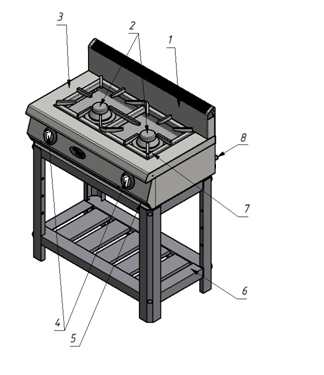 Рисунок 1 – Устройство плиты газовой Ф2ПГ/600 (открытый стенд)Таблица 1 – Функциональные элементы Розжиг горелок осуществляется при помощи пьезо или электрозажигалки.Нижний стенд для плит Ф2ПГ/600, Ф3ПГ/600 изготавливается в двух вариантах:закрытая со всех сторон конструкция коробчатой формы с двумя дверцами. Внутри имеются направляющие под стандартные гастроемкости GN1/1 (530x325).открытый стенд с нейтральной полкойНижний модуль плит с духовкой Ф2ПДГ/600, Ф3ПДГ/600 представляет собой конструкцию коробчатой формы, в которую вмонтирована духовка. 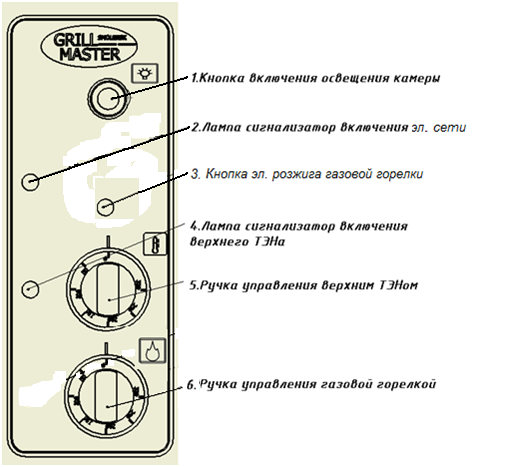 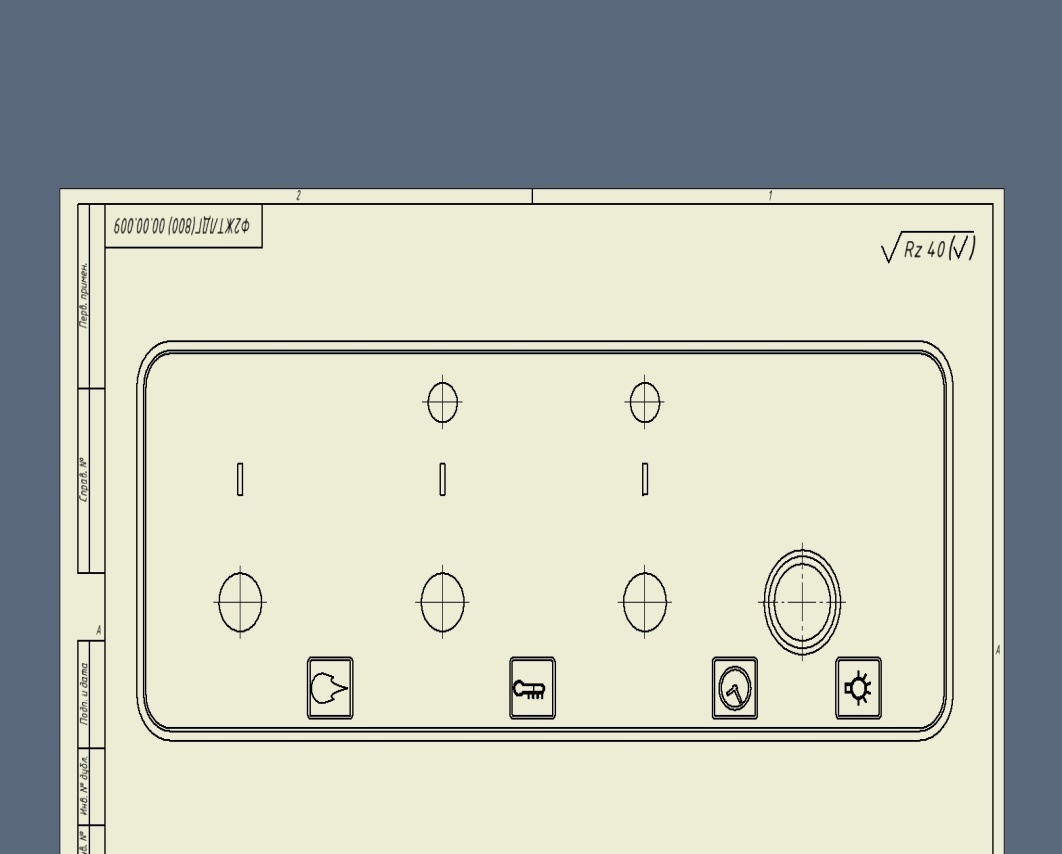 На духовке с правой стороны расположена панель управления (рис.2), где расположены ручки управления верхним ТЭНом, газовой горелкой, сигнальные лампы включения ТЭНа и в эл.сеть, кнопка включения освещения камеры.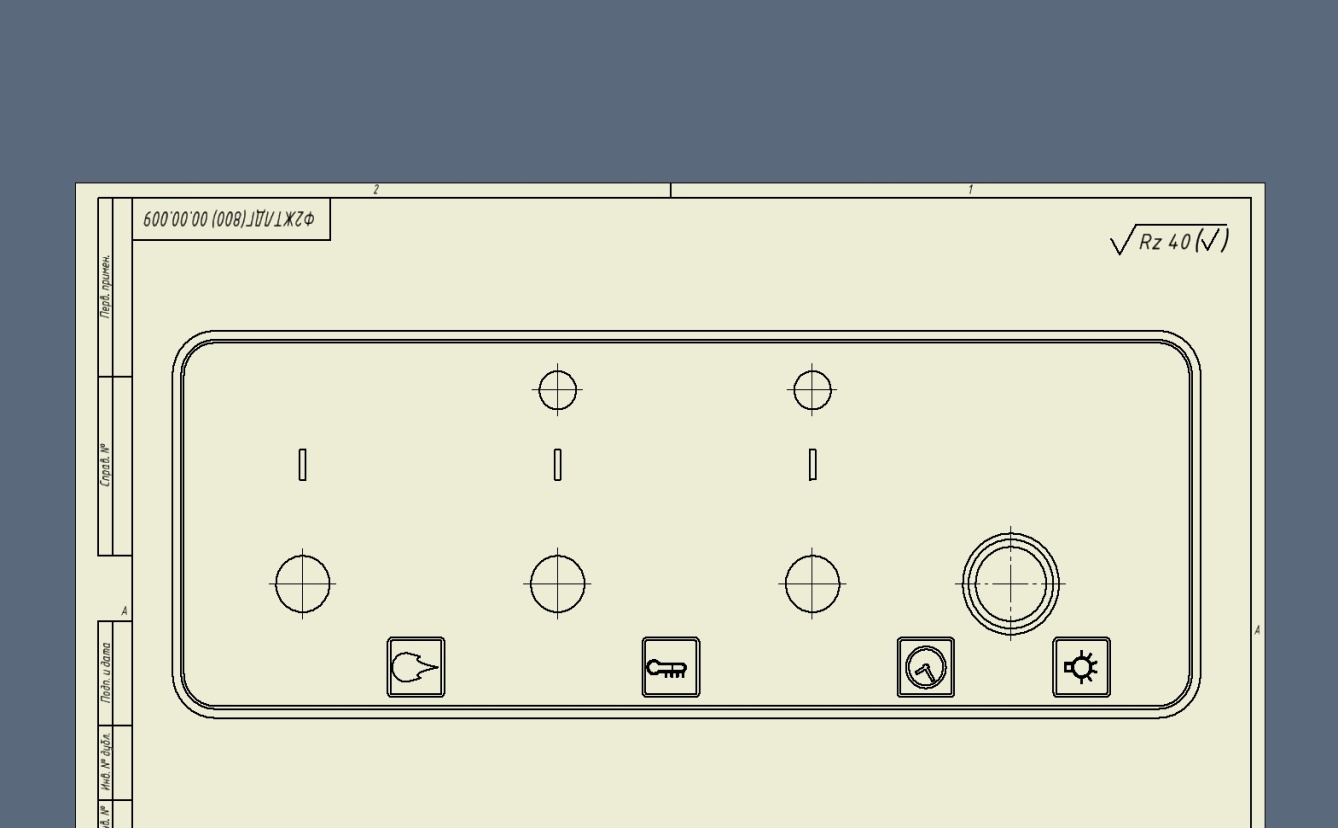 Ручки управления служат для раздельного включения верхнего ТЭНа,  нижней газовой горелки.Сигнальные лампы показывают наличие напряжения на ТЭНе и включения духовки в эл. сетьПри выпечке не рекомендуется часто открывать дверь жарочной камеры, чтобы не охлаждать ее.Требование по технике безопасности и пожарной безопасности.Общие требования безопасности к газовой установке в соответствии с «Правилами безопасности в газовом хозяйстве» утвержденным Госгортехнадзором России и по ГОСТ 12.2.003-91.Проверить целостность изоляции шнура с вилкой и электропроводки. Сетевой кабель и шланг подвода газа не должны касаться задней стенки аппарата и находится в зоне выхода горячего воздуха (над дымоходом).После распаковывания, перед включением в сеть, изделие должно быть выдержано при комнатной температуре в течение 2 часов.Корпус духовки должен быть заземлен. Место заземление обозначено специальным знаком.Периодически (один раз в день) проверяйте состояния шланга подвода газа и электрошнура. При обнаружении каких – либо дефектов (трещин, порезов, следов оплавления, затвердения материала шланга и утраты им начальной упругости), немедленно обращайтесь в ремонтную службу.При подключении плиты от баллона со сжиженным газом, на баллон со сжиженным газом установить понижающий редуктор через прокладку, входящую в комплект редуктора.Соединить газовый баллон с установкой подводкой сильфонного типа для газа с внутренней резьбой нужного диаметра.Помещение, где эксплуатируется установка, оснастить огнетушителем.Перед использованием духовки убедитесь в отсутствии посторонних предметов в рабочей камере.Изделие  относиться к приборам, работающим под надзором.Открывая дверцу духовки, держитесь за центральную часть ручки.Не беспокойтесь если во время приготовления пищи на внутренних стенках и на дверце духовки, образуется конденсат. Это не влияет на ее функциональные качества.Открывая дверцу духовки, будьте осторожны, поскольку можно обжечься горячим паром.Чтобы ставить и вынимать из духовки посуду пользуйтесь специальными рукавицами или прихватками.Запрещается промывать камеру духовки струей воды.Для исключения повреждения стекла, запрещается ставить предметы на открытую дверь духовки.Все работы по устранению неисправностей и ремонту духовки должны выполняться лицами, имеющими право на ремонт электроприборов и только после отключения их от сети.При появлении в помещении запаха газа: погасить открытый огонь;закрыть общий газовый кран. Открыть окна и проветрить помещение;вызвать аварийную газовую службу;до устранения утечек газа не проводить работ, связанных с искрообразованием, не зажигать огонь.Запрещается эксплуатировать изделие в помещениях с относительной влажностью воздуха более 80%, имеющих токопроводящие полы.Запрещается:Оставлять без надзора плиту с включенными горелками;Держать вблизи включенной плиты легковоспламеняющиеся вещества и предметы;Во избежание пожара использовать плиту для обогрева помещения;Длительная работа плиты с включенными горелками без нагрузки.Подготовка к работе.Подготовку изделия к работе после транспортирования при отрицательных температурах следует проводить в условиях эксплуатации, предварительно выдержав изделие не распакованным в течение 3-6 часов в этих условиях.После распаковывания и установки изделия удалить защитную пленку, произвести санитарную обработку внутренней поверхности камеры с помощью стандартных средств очисткиПрисоединить заземление корпуса  духовки к заземляющему контуру помещения согласно ГОСТ 27570.0-87.Духовка первый раз должна быть использована без загрузки при максимальной температуре для удаления остаточных продуктов обработки. Чтобы вывести запах изоматериала при первом использовании нагревайте духовку примерно в течение часа. Закрыв дверь духовки, установите максимальный температурный режим. В процессе работы духовки образуется дым и неприятные запахи. По истечении времени отключите духовку. Дать духовке остыть. Повторно произвести санитарную обработку внутренней поверхности камеры с помощью стандартных средств очисткиПодключение изделия к газовым сетям производится специалистом газовой службы.Порядок работы.Порядок работы с газовой плитой.8.1. Плита снабжена запальными горелками (пилот). 8.2. Для включения газовой горелки нажмите на ручку переключения газового крана горелки и в нажатом состоянии поверните ее влево. При этом знак символ искры зажигания на трафарете ручки устанавливается напротив метки на панели управления. Одновременно произведите поджог газа, выходящего из запальной горелки (пилота) при помощи спички, электро- или пьезозажигалки.8.3. После возгорания пилота удерживайте ручку в нажатом состоянии не менее 10-15сек, после чего отпустите.8.4. Убедитесь в устойчивом горении пилотной горелки, отпустите ручку газового крана. Если пламя не горит, верните ручку в исходное положение и повторите операцию.8.5. Все остальные горелки зажигаются аналогично8.6. Для отключения горелки слегка нажмите ручку и поверните ее вправо до упора.Порядок работы духовки.      8.7.Включить вилку в розетку с напряжением 220 В.      8.8. Перед началом эксплуатации необходимо предварительно нагреть камеру. Предварительный разогрев около 100ºС в течение 10 мин. существенно важен и должен осуществляться каждый раз перед началом эксплуатации.     8.9. Включение электрического ТЭНа жарочной камеры производится ручкой поз.5, рис. 2, расположенными в средней части пульта управления духовки (регулирование бесступенчатое) необходимо установить ручку поз.5, рис. 2 переключателя в положение, соответствующее требуемой температуре, при этом загорается сигнальная лампа поз.4, рис. 2. При достижении заданной температуры рабочего объема жарочной камеры нагреватель автоматически отключается и лампа гаснет. При уменьшении температуры ниже заданной, нагреватель включается и цикл повторяется.8.9. Включение нижней газовой горелки производится при открытой двери духовки. Нажать кнопку розжига (рис. 2, поз.3), не отпуская ее, нажать  и повернуть против часовой стрелки ручку крана нижней горелки (рис. 2, поз.6) на наибольшее значение, удерживать ее нажатой не менее 20-30 сек, для включения в работу термопары газового крана. Визуальный контроль розжига горелки осуществляется через отверстия в дне. Если пламя погасло необходимо повторить цикл розжига. Для того чтобы установить необходимую температуру в камере надо повернуть ручку без нажима до нужной отметки. В минимальном положении (~110°С) ручка фиксируется. Для выхода из этого режима работы ручку с нажимом повернуть против часовой стрелки до необходимого значения. Для отключения горелки ручку газового крана повернуть с нажимом  по часовой стрелке до упора (положение «0»).8.10. При выпечке не рекомендуется часто открывать дверь жарочной камеры, чтобы не охладить ее.8.12. По окончании приготовления пищи необходимо выключить все нагревательные элементы духовки.Техническое обслуживание.Техническое обслуживание и ремонт должен производить электромеханик III - V разрядов, имеющий квалификационную группу по технике безопасности не ниже третьей.Техническое обслуживание осуществляется 1 раз в месяц.Стекло дверцы духовки очищайте губкой с неабразивным моющим средством, затем протрите мягкой тканью.Для замены ламп подсветки духовки необходимо вывернуть стеклянную крышку с держателя лампы. Вывернуть лампу и замените ее новой лампой мощностью 15Вт, тип Е14. Завернуть обратно стеклянную крышку.Ежедневная чистка рабочей камеры духовки увеличит срок службы установки. Просушивайте рабочую камеру. При длительном перерыве в работе (на ночь) дверь камеры оставляйте приоткрытой. Аккуратное и бережное обращение с установкой и соблюдение требований настоящей инструкции, позволяет Вам успешно эксплуатировать ее длительное время.Возможные неисправности и способы их устранения.Правила транспортировки и хранения.До установки изделия у потребителя, оно хранится в заводской упаковке в отапливаемых и вентилируемых помещениях при температуре от +1°С до +40°С при относительной влажности воздуха не более 80%, при отсутствии в воздухе кислотных и других паров.Складирование изделий в упаковке должно производиться не более чем в 1 ярус.Упакованные изделия должны храниться по 3 или 5 группе условий хранения по ГОСТ15150-69.Транспортирование изделия должно производиться в заводской упаковке в вертикальном положении высотой не более чем в 1 ярус, с предохранением от осадков и механических повреждений.Гарантии изготовителя.Изготовитель гарантирует соответствие качества изделия требованиям действующей технической документации при соблюдении потребителем условий и правил хранения, транспортирования и эксплуатации, установленных в эксплуатационной документации.Гарантийный срок хранения 6 месяцев со дня продажи. Гарантийный срок эксплуатации 12 месяцев со дня продажи.В течение гарантийного срока предприятие производит гарантийный ремонт. Изготовитель гарантирует, что оборудование не содержит дефектов по причине качества изготовления или материалов, а также его нормальное функционирование после проведения монтажных, пусконаладочных или ремонтных работ в соответствии с требованиями данного руководства.Гарантия не охватывает стоимости работ и запасных частей в следующих случаях:не предусмотренного применения или чрезмерного использования изделия;повреждения изделия за счет удара или падения;подключения в электросеть с параметрами не указанными в паспорте, а также отсутствия заземления изделия;повреждения изделия пожаром, наводнением или другим стихийным бедствием;транспортировки изделия в неправильном положении с нарушением правил перевозки;выход из строя деталей, подверженных нормальному износу.Претензии в адрес предприятия-изготовителя предъявляются в случае, если поломка произошла по вине завода-изготовителя в период гарантийного срока.Рекламация, полученная предприятием-изготовителем, рассматривается в десятидневный срок. О принятых мерах письменно сообщается потребителю.Для определения причин поломки потребитель создает комиссию и составляет акт, в котором должны быть указаны:заводской номер изделия;дата получения изделия с предприятия-изготовителя или торгующей организации и номер документа, по которому он был получен;дата ввода в эксплуатацию;описание внешнего проявления поломки;какие узлы и детали сломались, износились, и т. д.;К рекламации следует приложить:заполненный гарантийный талон;акт о поломкезаполненный акт ввода в эксплуатацию.Если в течение гарантийного срока изделие вышло из строя по вине потребителя, то претензии предприятием-изготовителем не принимаются.Рекламация на детали и узлы, подвергшиеся ремонту потребителем, предприятием-изготовителем не рассматриваются и не удовлетворяются.В случае поломки изделия после окончания срока гарантии предприятие-изготовитель осуществляет ремонт по взаимной договоренности. Настоящая гарантия не дает права на возмещение прямых или косвенных убытков.Утилизация изделия.Материалы, применяемые для упаковки изделия, могут быть использованы повторно или сданы на пункты по сбору вторичного сырья.Изделие, подлежащее утилизации, необходимо привести в непригодность, обрезав шнур питания, и утилизировать в соответствии с действующим законодательством.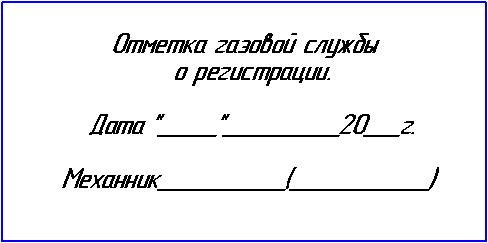 _______________________         код продукцииПЛИТА ГАЗОВАЯ ПРОМЫШЛЕННАЯ«________________»ПАСПОРТОСНОВНЫЕ СВЕДЕНИЯ ОБ ИЗДЕЛИИПлита газовая промышленная «_____________»№_______________________   Дата изготовления:_____________     заводской номер изделияСВИДЕТЕЛЬСТВО О ПРИЕМКЕИзделие изготовлено и принято в соответствии с действующей технической документацией и признано годным к эксплуатации.Мастер ОТКМ.П.____________________________________________________Регистрационный талонОрганизация______________________________________________________________Адресс__________________________________________________________________Руководитель_____________________________________________________________Контактный тел./факс______________________________________________________Где было приобретено оборудование_____________________________________________Россия г.Смоленск, ул. Шевченко 79ТАЛОННа гарантийный ремонт плиты газовой промышленной Заводской номер «__________» и модель «______________»Дата выпуска «_____» ___________________ 20___г.Продан_________________________________________________________Наименование торгующей организацииДата продажи «_____» __________________ 20___г.Владелец и его адрес______________________________________________________________________________________________________________Подпись_______________________Выполнены работы по устранению неисправностей_____________________________________________________________________________________________________________________________________________________________________________________________«_____» _______________20___г.  Механик_________________Владелец_____________________________Приложение 1Схема подключения нижнего  модуля«Духовки»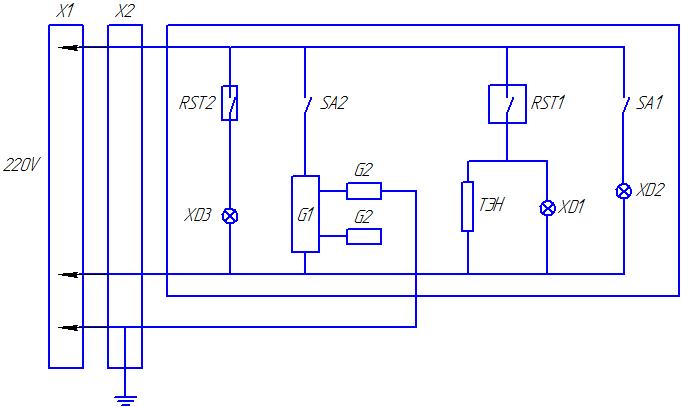 Приложение 2Технические характеристики плитКомплектностьПриложение 3                                                                                                      *Комплектуется 1противнем G 1/1 и 1 решеткой. По согласованию с заказчиком допускается комплектовать духовки 2 противнями с размерами G1/1 (325x530)**Вариант исполнения стенда оговаривается в заказе на плиту.Приложение 4АКТ ввода в эксплуатациюИзделие «Плита газовая Ф2ПДГ/600» Заводской номер __________________ Дата выпуска «___»__________ 20___ г.Место установки_____________________________________________________________ ____________________________________________________________________________(наименование предприятия, почтовый адрес, телефон)Дата ввода в эксплуатацию «___»__________ 20___ г. Кем проводился ввод в эксплуатацию изделия __________________________________________________________________________________________________________________________________________________________(наименование организации, телефон)Специалист, производивший ввод в эксплуатацию     Представитель владельца изделия________________________                                            ________________________                   (подпись)                                                                            (подпись)________________________                                             ________________________                (инициалы, фамилия)                                                       (инициалы, фамилия)«___»____________ 20___ г.                                             «___»____________ 20___ г.Общие указания2Назначение изделия3Технические характеристики3Комплектность 3Устройство и принцип работы3Требование по технике безопасности и пожарной безопасности5Подготовка к работе6Порядок работы6Техническое обслуживание7Возможности неисправности и способы их устранения8Правила транспортировки и хранения8Гарантии изготовителя8Утилизация изделия9Талон на гарантийное обслуживание10Свидетельство о приеме12Приложение 1. Схема подключения нижнего  модуля«Духовки»Приложение 1. Схема подключения нижнего  модуля«Духовки»15Приложение 2. Технические характеристики плитПриложение 2. Технические характеристики плит16Приложение 3. Комплект поставкиПриложение 3. Комплект поставки17Приложение 4. Акт ввода в эксплуатациюПриложение 4. Акт ввода в эксплуатацию191Вытяжка 5Поддон2Горелки 6,5 кВт6Подставка3       Корпус7Решетка4Ручки крана горелок8Штуцер трубы подачи газаНаименование неисправностиВероятная причинаМетоды устраненияНе работает подсветка духовкиПерегорела лампочка Заменить лампочкуНе работает подсветка духовкиНе исправна кнопка подсветкиЗаменить кнопку подсветкиНет нагрева ТЭНа духовкиПерегорел ТЭНЗаменить неисправный ТЭННет нагрева ТЭНа духовкиНет напряжения на ТЭНеПроверить подключение к эл. сетиX1Евровилка угловая 16А1X2Клеммник ТВ25-04(25а/4)1XD1, XD3Сигнальный индикатор 43В 230V Т120с2XD2Лампа со стеклом 15W, 250W1RST1Терморегулятор RST-320S  50S-320C1RST2Таймер 1G1Блок розжига 1530-2-34 230/240V 50/60Hz 0,6A1G2Свеча розжига 0812(L=1000мм)2SA1Переключатель кнопочный ПКн501-1-31SA2Кнопка антивандальная 3А 220V, М19х11ТЭН190 А7,4 1,5К2201МодельНаименование МодельНаименование  2- х конфорочные плиты 2- х конфорочные плиты 2- х конфорочные плиты3 - х конфорочные плиты3 - х конфорочные плиты3 - х конфорочные плиты3 - х конфорочные плиты3 - х конфорочные плитыМодельНаименование МодельНаименование Ф2ПГ/600(на стенде)Ф2ПДГ/600(с духовкой)Ф2ПДГ/600(с духовкой)Ф3ПГ/600(настольный вариант)Ф3ПГ/600(настольный вариант)Ф3ПГ/600(на стенде)Ф3ПГ/600(на стенде)Ф3ПДГ(с духовкой) Рабочее напряжение, В/ГцРабочее напряжение, В/ГцЭлектрическая мощность, кВтЭлектрическая мощность, кВт-1,511,51----1,51Электрическая мощность ТЭНа духовки, кВтЭлектрическая мощность ТЭНа духовки, кВт1,51,51,5Газовая мощность плиты, кВтГазовая мощность плиты, кВтГазовая мощность духовки, кВтГазовая мощность духовки, кВт-4,54,5----4,5Суммарный расход газа,куб.м/чприродного1,3781,3781,8551,8552,0672,0672,5442,544Суммарный расход газа,куб.м/чсжиженного1,0401,0401,41,41,561,561,921,92Подключение газаПодключение газаГабариты, ммГабариты, мм800х600х900800х600х900800х600х9001120х600х4001120х600х4001120х600х9001120х600х9001120х600х900Масса, кгМасса, кг67979752529494112Давление газа, кПаДавление газа, кПа1,3 – 3,0 1,3 – 3,0 1,3 – 3,0 1,3 – 3,0 1,3 – 3,0 1,3 – 3,0 1,3 – 3,0 1,3 – 3,0 1,3 – 3,0 Вид газа Вид газа G20G20G20G20G20G20G20G20G20МодельНаименование  2- х конфорочные плиты 2- х конфорочные плиты 2- х конфорочные плиты 2- х конфорочные плиты3 - х конфорочные плиты3 - х конфорочные плиты3 - х конфорочные плитыМодельНаименование Ф2ПГ/600(на стенде)Ф2ПГ/600(на стенде)Ф2ПДГ/600(с духовкой)Ф2ПДГ/600(с духовкой)Ф3ПГ/600(настольный вариант)Ф3ПГ/600(на стенде)Ф3ПДГ/600(с духовкой) Плита газовая 2 –х конфорочная++++Плита газовая 3 –х конфорочная+++Поддон плиты, мм.738х495738х495738х495738х4951058х4951058х4951058х495 Стенд под плиту с 2 горелками**+++Стенд под плиту с 3 горелками**+++Духовка *+++Паспорт +++++++Сертификат соответствия+++++++Сопла для перевода на метансопло для пилотной горелкисопло для конфорки 6,5 кВт0,351,80,351,80,351,80,351,80,351,80,351,80,351,8